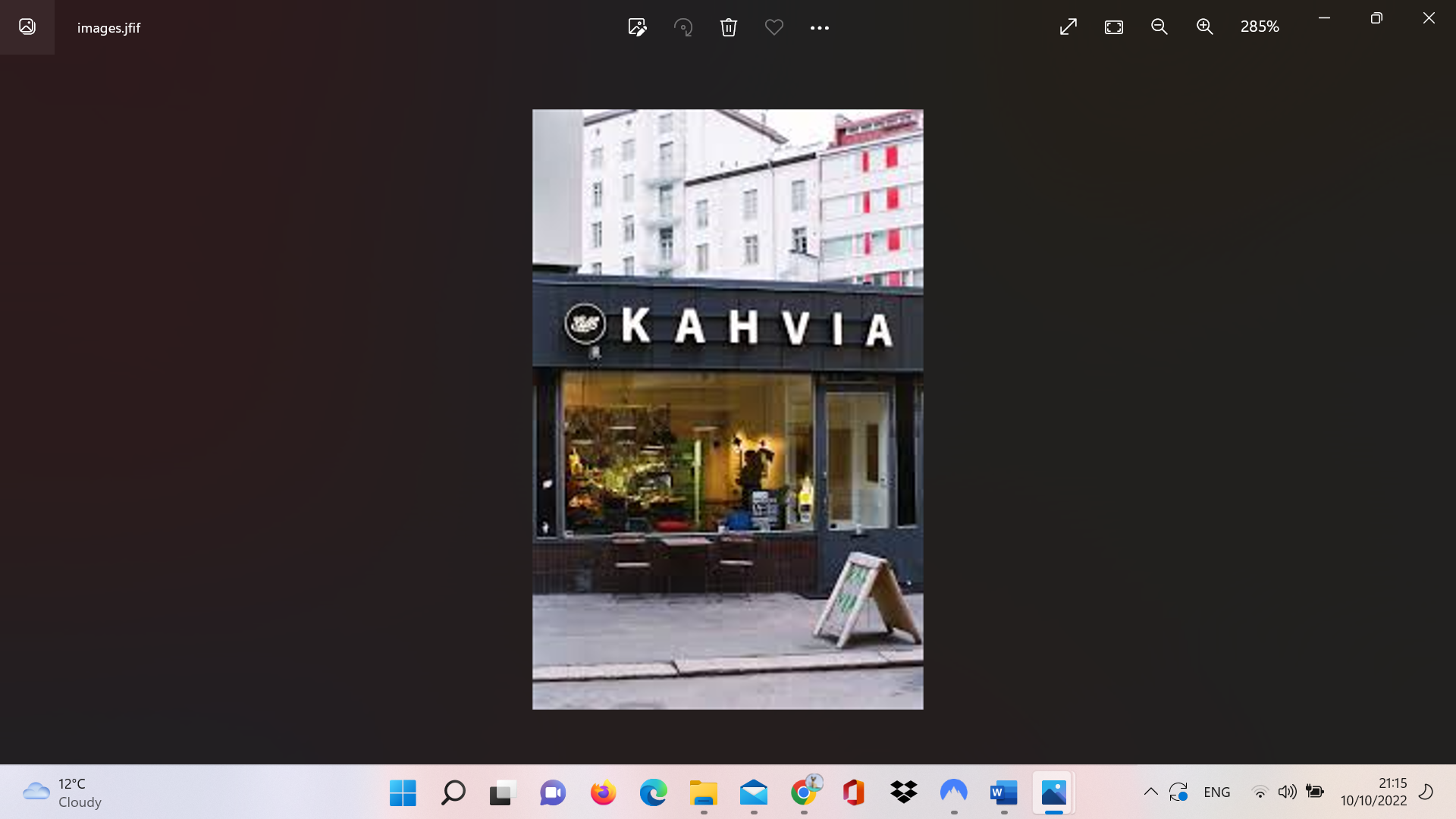 _____________________________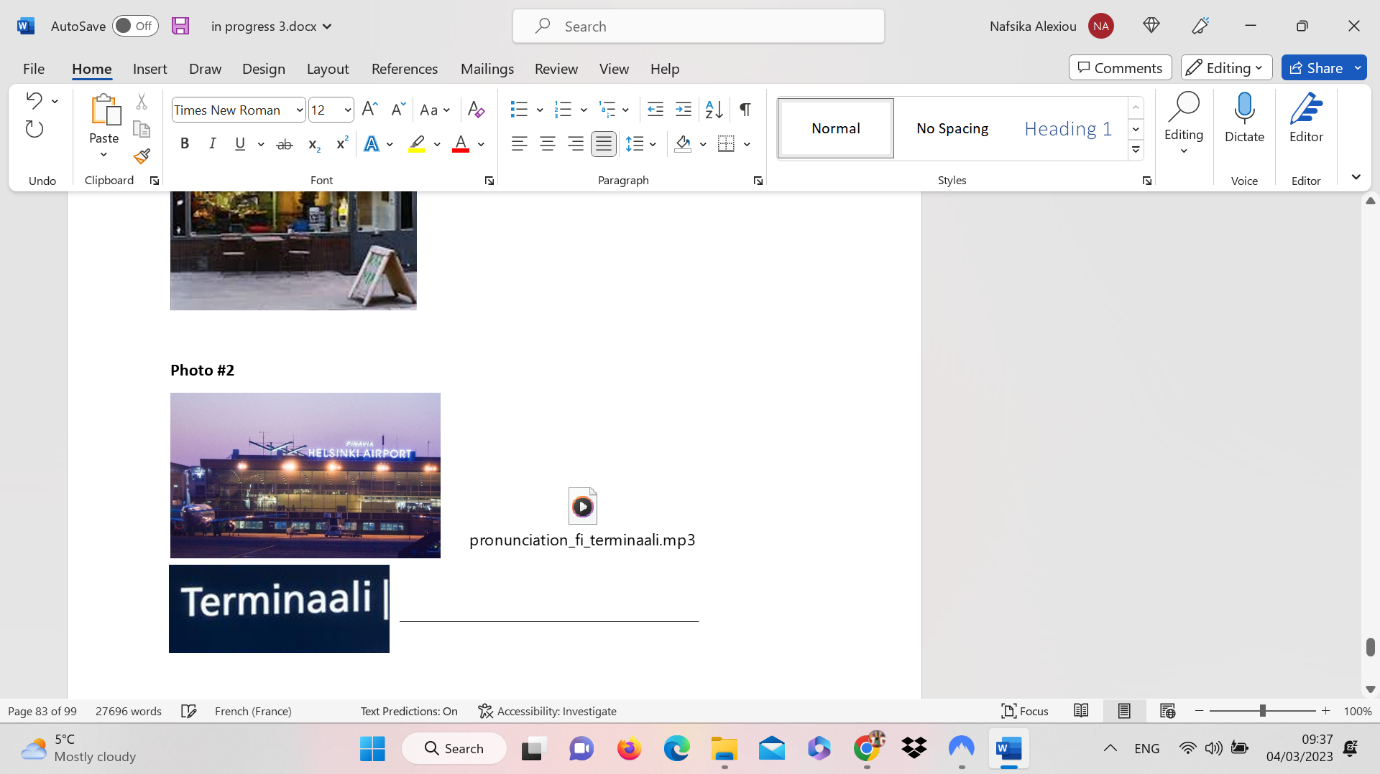 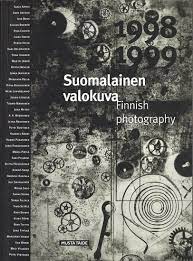 ______________________________________________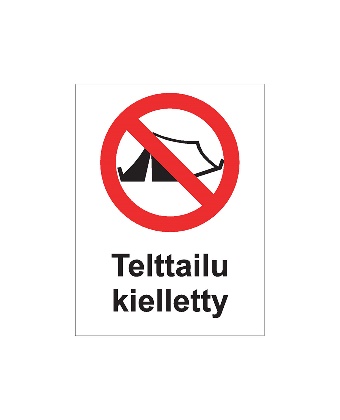 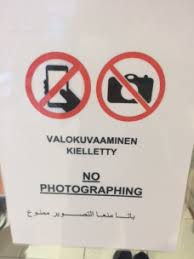 ___________________________________________________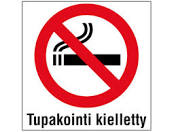 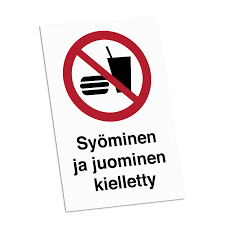 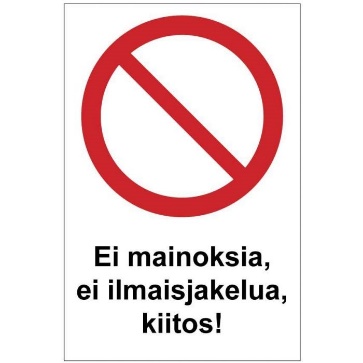 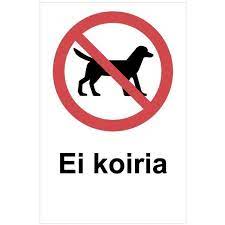 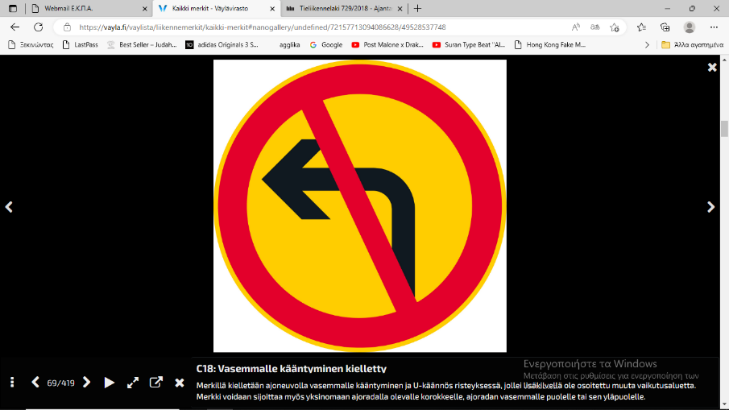 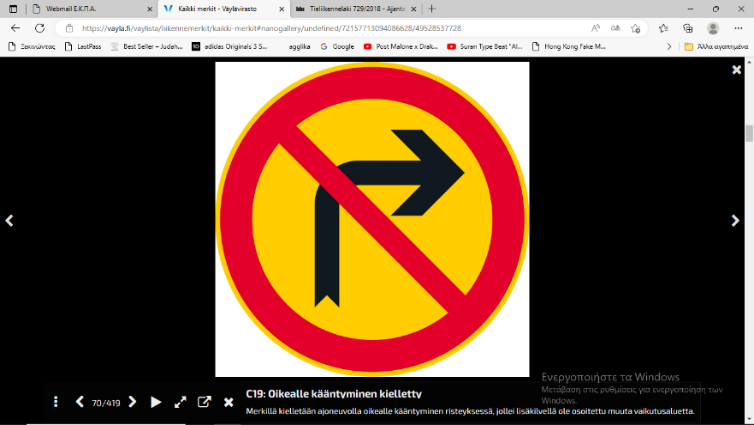 Dans l'exemple suivant, nous voyons un mot international avec un fond jaune et un panneau qui ressemble à quelque chose d'interdit. 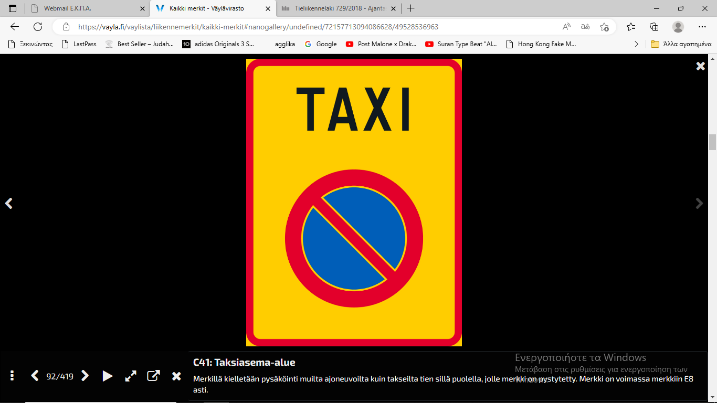 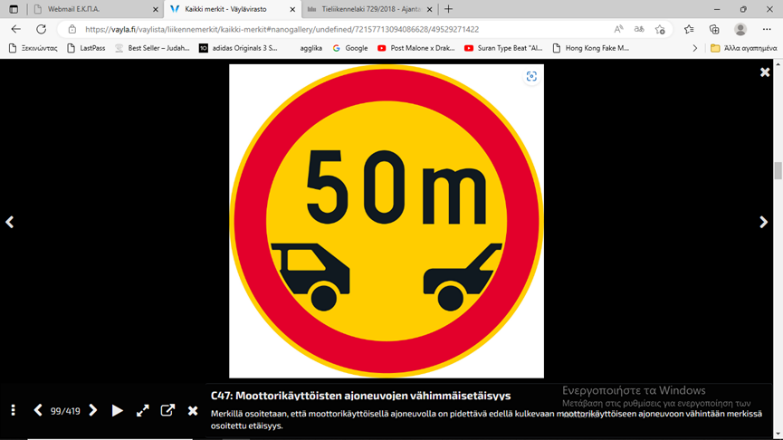 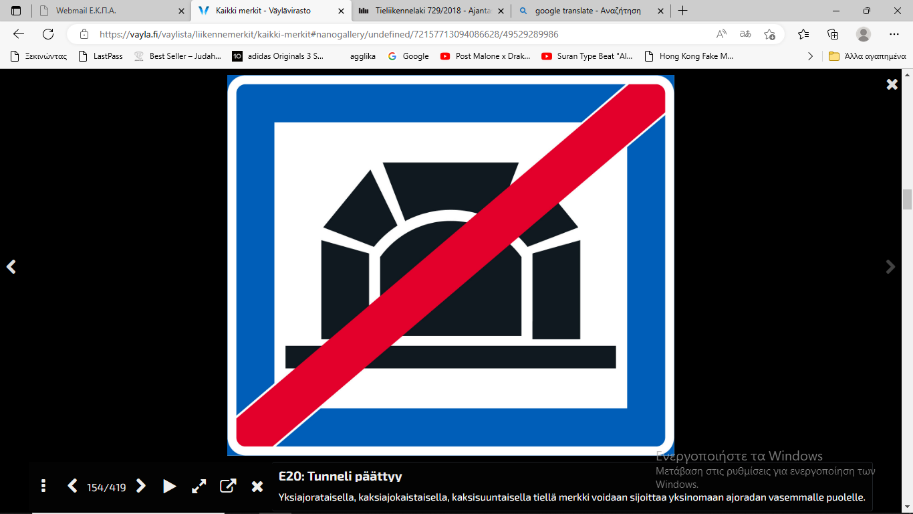 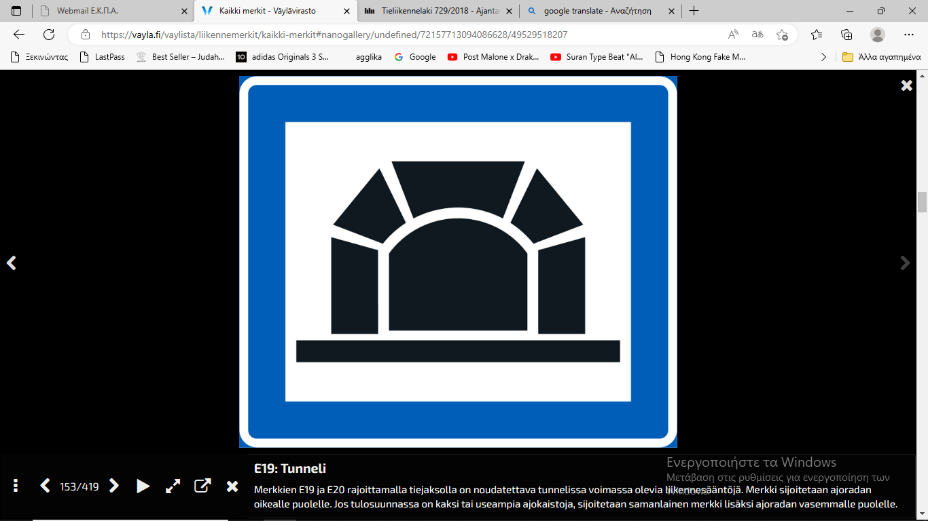 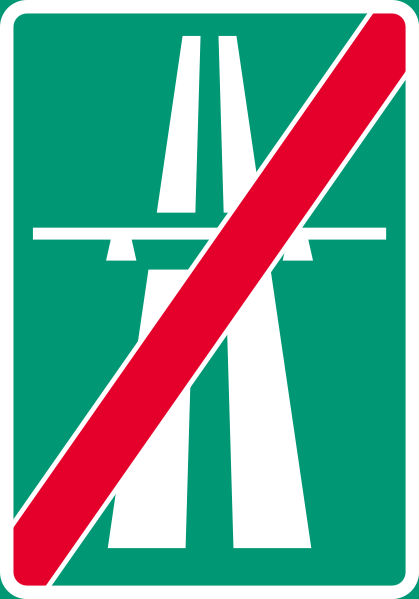 Que signifie le mot « päättyy » ? DébutFin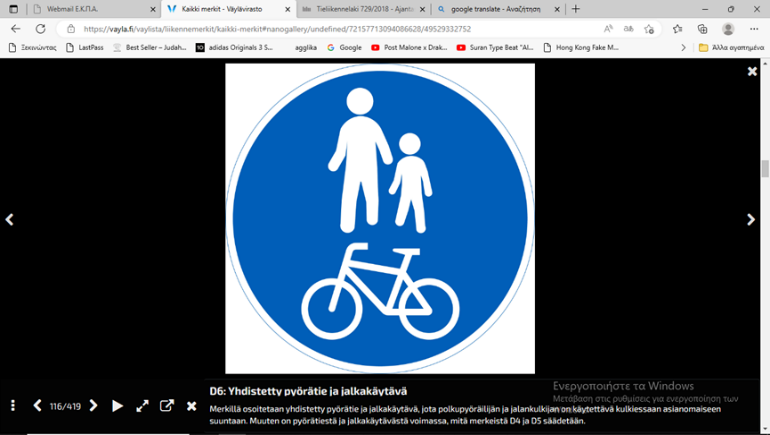 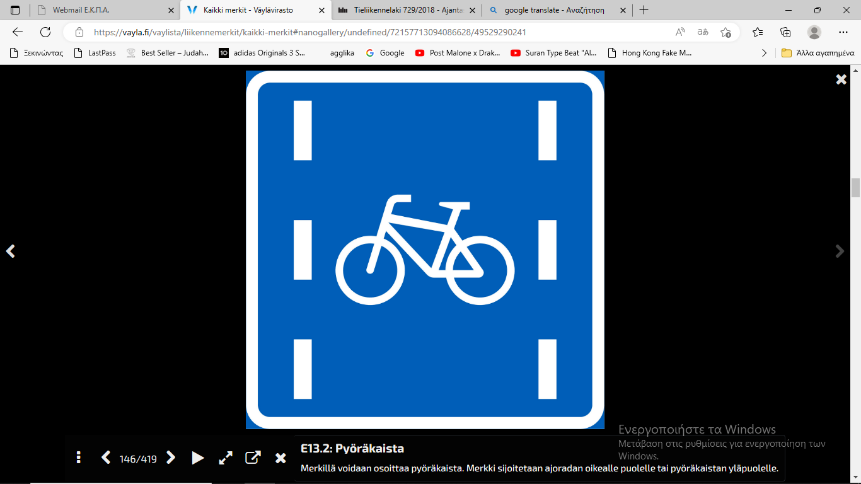 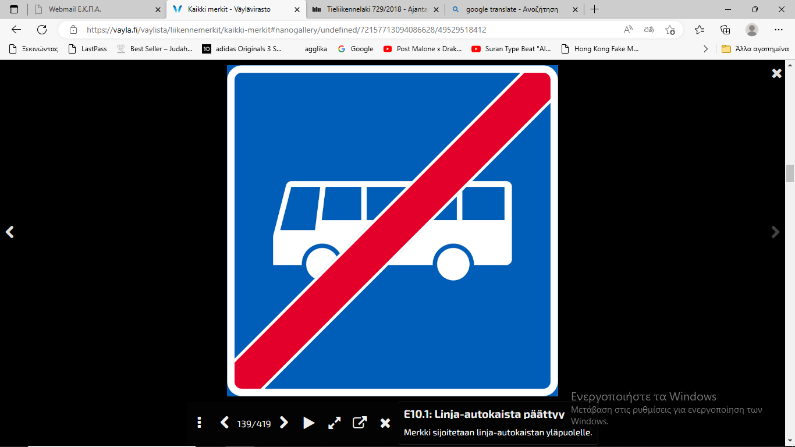 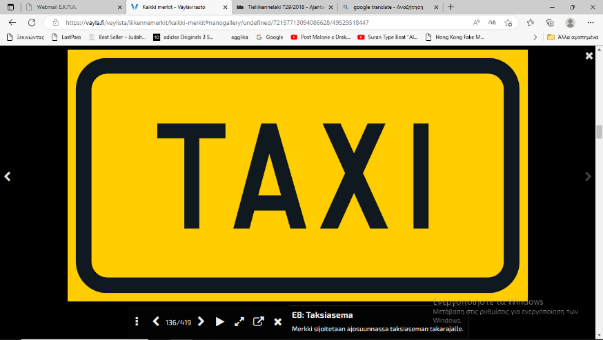 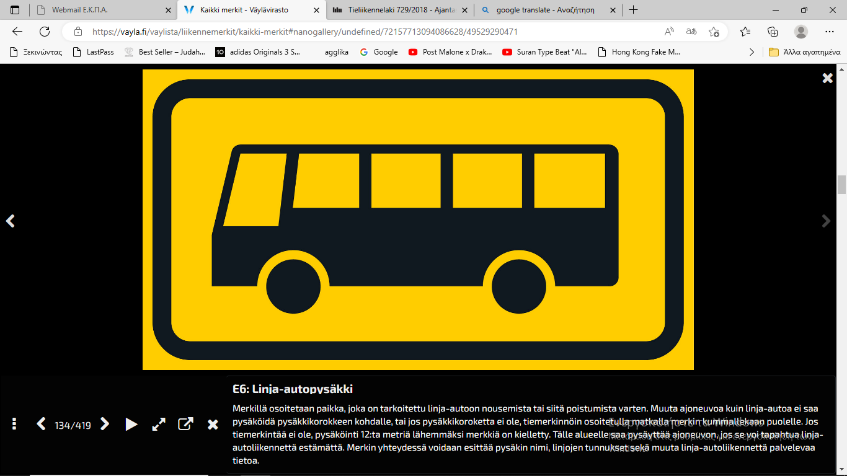 Photo #3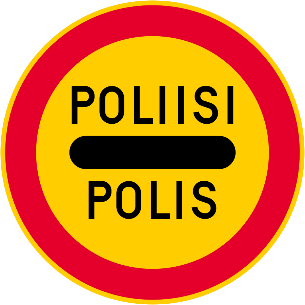 ____________________________________________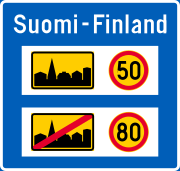 _____________________________________________________		Apprendre avec la logique de DuolingoFin: Minulla on koira. Eng: I have a dog. Question: Which word means ‘’have’’? Fin: Se koira on pieni.Eng : This dog is small.Question: Which word means ‘’is’’? Fin. Se koira on valkoinen.Eng. This dog is white. Question: Which word means ‘’This’’? Fin. Haluatko kahvia?Eng. Do you want coffee? Question: Which word means ‘’want?’’ Fin. Haluatko tupak?Eng. Do you want a cigarette? Question: Which word means ‘’cigarette’’? Fin : Juotko kahvia ?Eng. Do you drink coffee? Question: Which word means ‘’drink?’’? Fin. Telttailu on hauska.Eng. Camping is fun. Question: Which word means ‘’fun’’? Mettez dans le bon ordre:on / kissa / minulla  [I have a cat] _____________________________________ tee / haluatko [Do you want tea?] __________________________________on / pieni / talo [The house is small] _________________________________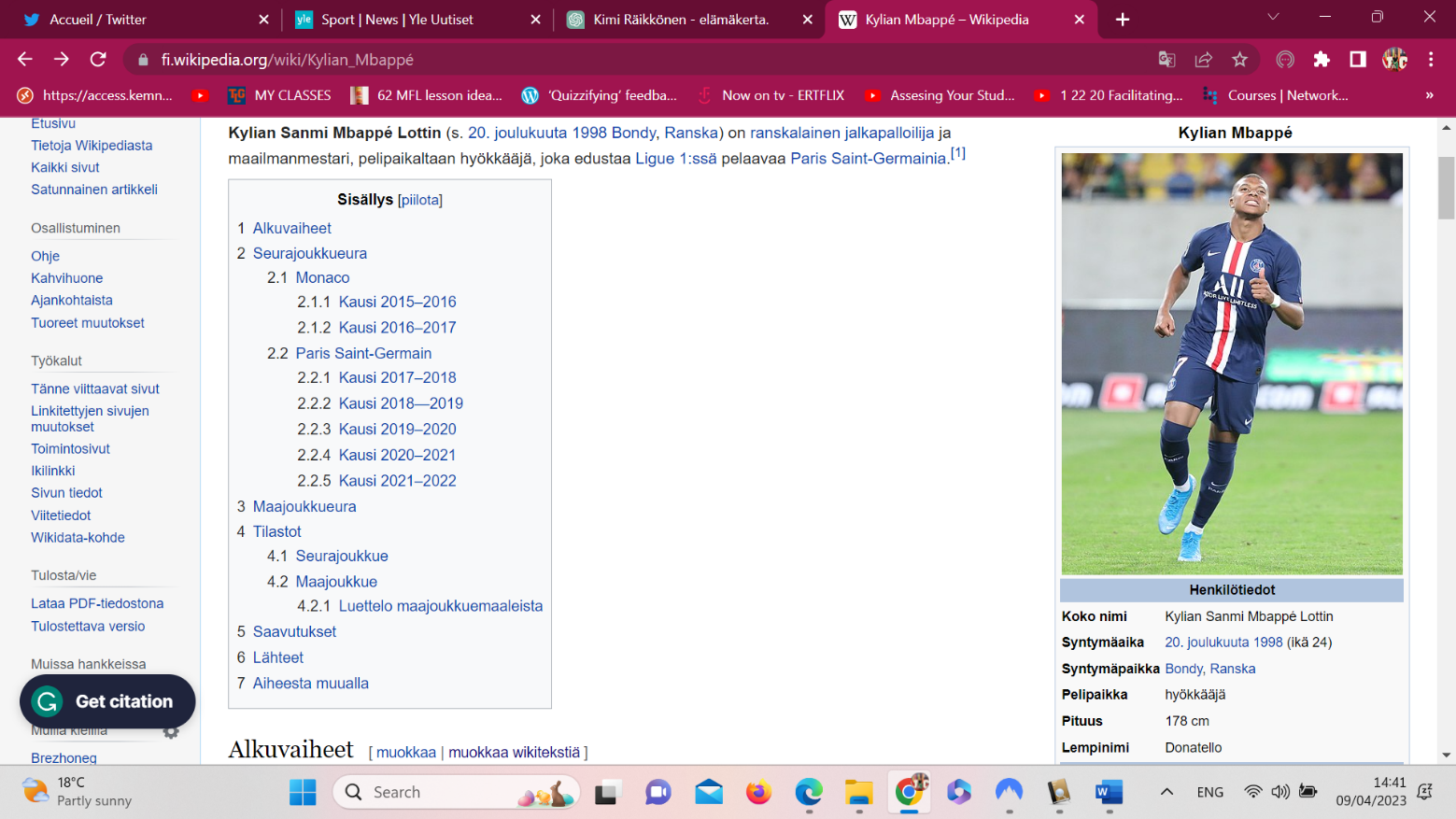 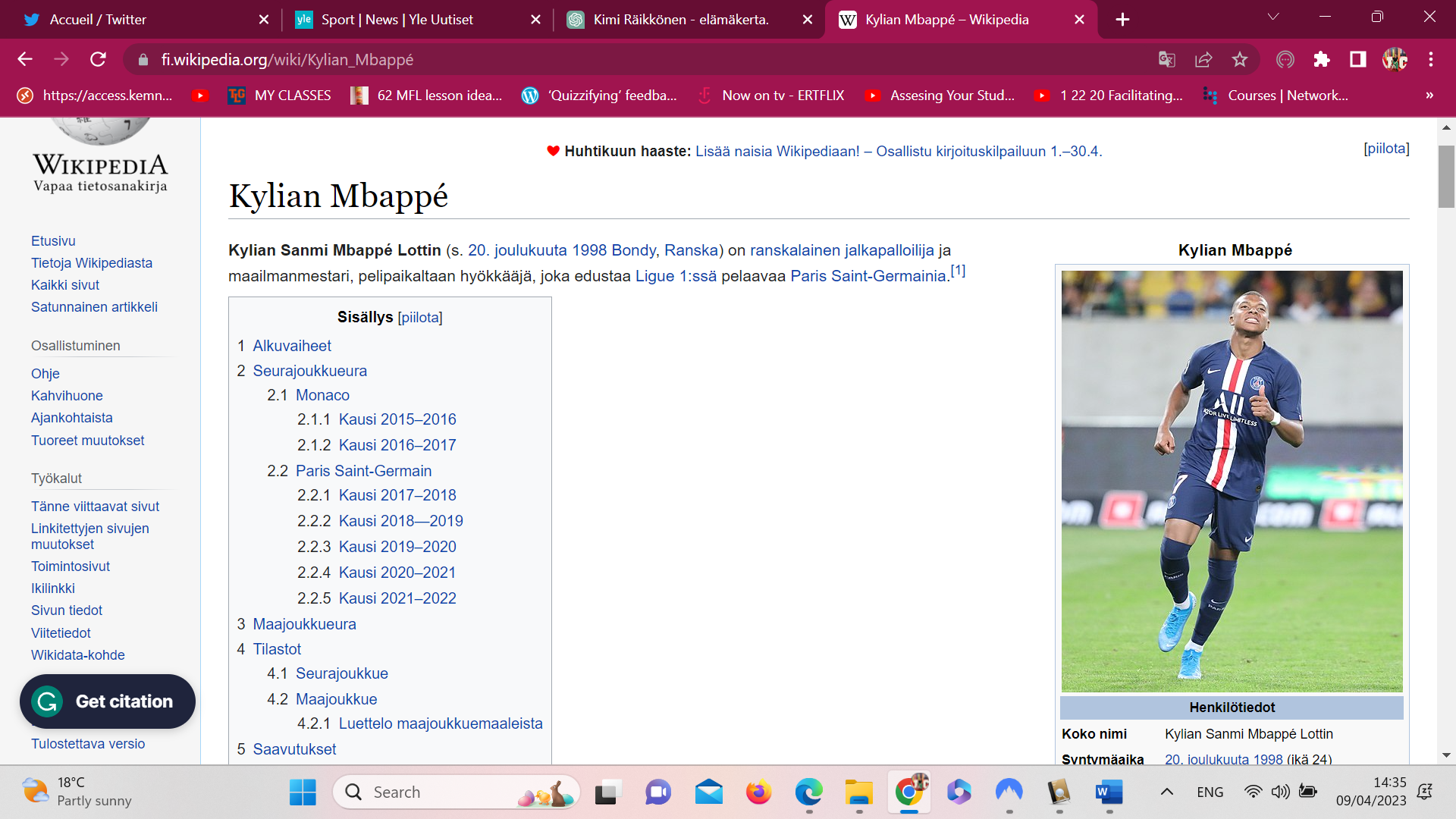 Alkuvaiheet[muokkaa | muokkaa wikitekstiä]1 Mbappé syntyi Bondyssa, Pariisin esikaupunkialueella kamerunilaistaustaisen isän 2 ja algerialaistaustaisen kabyliberberi äidin poikana joka kasvoi alueella, jota varjostivat 3 eriarvoisuus, levottomuudet ja rikokset.[2]4 Hän aloitti jalkapallouransa paikallisseura AS Bondysta, jota hänen isänsä Wilfried valmensi.5 Myöhemmin hän liittyi kuuluisaan Clairefontainen junioriakatemiaan, jossa on erikoistuttu 6 valmentamaan ja kehittämään nuoria ranskalaisia jalkapalloilijoita. Lupaavien odotusten ja 7 peliesitysten jälkeen useat ranskalaisseurat olivat kiinnostuneita hankkimaan Mbappén 8 nuorisoakatemiaansa. Muita ranskalaisnuorukaisesta kiinnostuneita olivat muun muassa 9 espanjalaisseurat Real Madrid ja Valencia. Mbappé kävi myös 10 englantilaisseura Chelsean testeissä 11-vuotiaana ja pelasi jopa yhden ottelun seuran 11 nuorisojoukkueessa.[3] Lopulta hän päätyi Monacon nuorisoakatemiaan.[4]Réservation 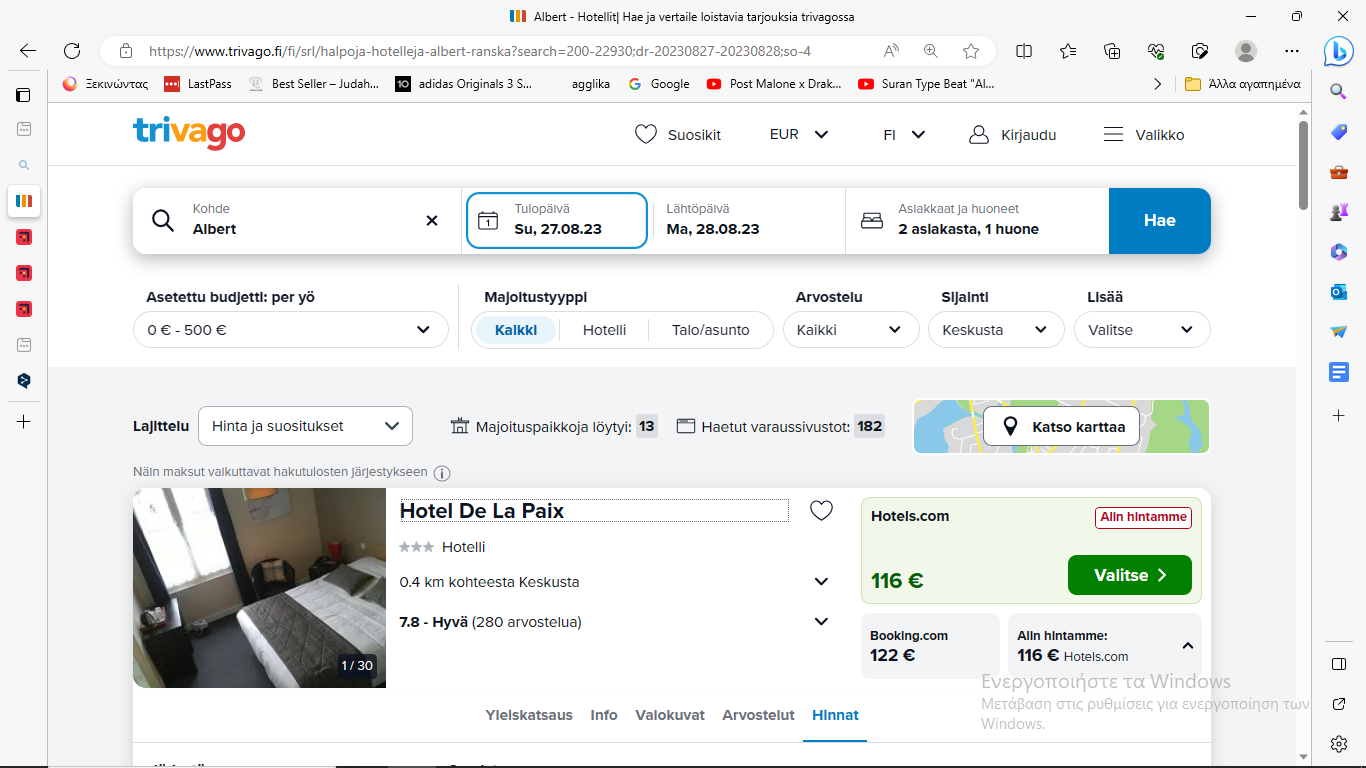 Vasemmalle kääntyminen kielletty Fr. Tourner à gauche interditAng. Left turn prohibitedOikealle kääntyminen kiellettyFr. Tourner à droite interdit Ang. Right turn prohibited Taksiasema-alueFr. Zone de stationnement de taxis Ang. Taxi stand areaPakollinen pysäyttäminen tarkastusta vartenFr. Arrêt obligatoire pour inspection Ang. Mandatory stop for inspection Moottorikäyttöisten vähimmäisetäisvysFr. Distance minimale entre les véhiculesAng. Minimum distance between vehicles Moottoritie päättyyFr. Autoroute se termineAng. Motorway endsLinja-autokaista päättyyFr. La voie réservée aux autobus se termineAng. Bus lane endsTaksiasema Fr. Station de taxisAng. Taxi standLinja-autopysäkkiFr. Arrêt de busAng. Bus stop